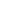 INVOICETotal Amount $0,00Company Name   Delivery address1234, Lorem Ipsum street, 1234B, City, CountryContact +4567890123, +12345678912Executor  ____________________ Customer ____________________INVOICE ADDRESSDELIVERY ADDRESSName SurnameName Surname1234, Lorem ipsum street1234, Lorem ipsum street1234B, City1234B, CityCountryCountry#ArticleDescriptionPrice1.AAAAALorem ipsum dolor sit amet$0,002.BBBBBLorem ipsum dolor sit amet$0,003.CCCCCLorem ipsum dolor sit amet$0,00$0,00